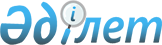 О проведении призыва граждан 1977-1986 годов рождения в ряды Вооруженных Сил, других войск и воинских формирований Республики Казахстан в апреле-июне и октябре-декабре 2004 года
					
			Утративший силу
			
			
		
					Совместное решение Акима города Астаны от 18 марта 2004 года N 25 и маслихата города Астаны от 30 марта 2004 года N 33/6-III. Зарегистрированно Департаментом юстиции города Астаны 14 апреля 2004 года N 323. Утратило силу совместным решением акима города Астаны от 15 марта 2005 года № 36 и маслихата города Астаны от 29 марта 2005 года № 131/17-III.      Сноска. Утратило силу совместным решением акима города Астаны от 15.03.2005 № 36 и маслихата города Астаны от 29.03.2005 № 131/17-III.

      В соответствии с Законом Республики Казахстан от 19 января 1993 года "О всеобщей воинской обязанности и военной службе" (далее - Закон), постановлением Правительства Республики Казахстан от 18 декабря 2002 года N 1320 "Вопросы местных органов военного управления Республики Казахстан" - аким города Астаны и маслихат города Астаны решили:

      1. Провести в апреле-июне и октябре-декабре 2004 года призыв на срочную военную службу и отправку в ряды Вооруженных Сил, других войск и воинских формирований Республики Казахстан граждан 1977-1986 годов рождения, не имеющих права на отсрочку или освобождение от призыва, для чего, в соответствии с пунктом 2 статьи 14 Закона, в целях руководства и контроля за деятельностью призывных комиссий районов "Алматы" и "Сарыарка" утвердить городскую призывную комиссию в следующем составе: Ахметов Серик Ныгметович      - заместитель акима города Астаны,

                                председатель городской призывной

                                комиссииМынжанов Кайрат Турсынаевич   - Военный комиссар города Астаны,

                                заместитель председателя городской

                                призывной комиссии Члены комиссии:Чаус Александр                - заместитель начальника ГУВД

Александрович                   города АстаныАктаева Лязат Мейрашевна      - заместитель директора Департамента

                                здравоохранения города АстаныСеменова Валентина            - старший помощник начальника 2-го 

Григорьевна                     отдела (призыва) Военного

                                комиссариата города Астаны,

                                председатель медицинской комиссииПетренкова Галина             - медицинская сестра городской

Степановна                      поликлиники N 3, секретарь комиссии      На случай отсутствия членов городской призывной комиссии по различным причинам утвердить резервный состав комиссии:Мухамеджанов                  - заместитель акима города Астаны,

Толеген Мухамеджанович          председатель городской призывной

                                комиссии Члены комиссии:Сейтжапаров Габдулла          - заместитель начальника ГУВД

Рахметуллаевич                  города АстаныСагнаев Марат Шолпанович      - заместитель начальника 2-го отдела

                                (призыва) Военного комиссариата

                                города АстаныКопежанова Бахыт              - врач поликлиники N 3, председатель 

Аширбековна                     медицинской комиссии Калкаманова Гульнур           - медицинская сестра городской

Кызгорановна                    поликлиники N 3, секретарь комиссии

      2. Акимам районов "Алматы" и "Сарыарка" создать, в соответствии со статьей 14 Закона, призывные комиссии, обеспечить работу призывных комиссий согласно статье 35 Закона.

      3. Департаменту здравоохранения города Астаны для медицинского обследования призывников обеспечить персоналом медицинские комиссии (приложения 1, 2, 3) препаратами, имуществом (приложение 4). В марте-сентябре 2004 года организовать сдачу крови призывникам для определения группы крови, сдачу анализов, снятие электрокардиограмм, проведение флюорографии, сделать соответствующие прививки во время прохождения призывниками медицинского освидетельствования, обеспечить проведение стационарного обследования призывников в лечебно-профилактических учреждениях города (приложение 5). Обеспечить явку врачей медицинских комиссий на призывной пункт.

      4. Начало работы городской призывной комиссии определить с 14.00. (местного времени) в соответствии с графиком работы Военного комиссариата города Астаны.

 

      5. Департаменту труда, занятости и социальной защиты населения города Астаны организовать оплачиваемые общественные работы (в соответствии с Законом Республики Казахстан от 23 января 2001 года "О занятости населения", постановлением акимата города Астаны от 9 января 2004 года N 3-1-64п "Об организации оплачиваемых общественных работ") и обеспечить направление безработных граждан (по 10 человек) в военные комиссариаты районов "Алматы" и  "Сарыарка" в период с 1 апреля по 31 июня 2004 года и с 1 октября по 31 декабря 2004 года.

      Департаменту финансов города Астаны обеспечить финансирование указанных работ в пределах средств, предусмотренных бюджетом на организацию оплачиваемых общественных работ.

      6. Управлению транспорта и связи города Астаны обеспечить транспортом призывную комиссию для перевозок призывников, призванных в ряды Вооруженных Сил, других войск и воинских формирований Республики Казахстан, согласно представленным заявкам Военного комиссариата города Астаны.

      7. Департаменту финансов города Астаны оплатить расходы по медицинскому освидетельствованию призывников, приобретению необходимых медикаментов, а также транспортные, почтовые и канцелярские расходы в соответствии с запланированной сметой на 2004 год.

      8. ГУВД города Астаны и ЛОВД на транспорте станции Астана принять меры к поддержанию общественного порядка на призывном пункте (ул. А. Затаевича, 21) и в местах посадки на железнодорожной станции, для чего выделить наряд полиции в соответствии с заявками Военного комиссариата города Астаны. 

      Обязать управления внутренних дел районов "Алматы" и "Сарыарка" выделить в распоряжение Военного комиссариата города Астаны по одному сотруднику полиции в группу оповещения и розыска призывников на период с 1 апреля по 30 июня и с 1 октября по 31 декабря 2004 года.

      9. Признать утратившим силу совместное решение акима города Астаны и маслихата города Астаны от 5 сентября 2003 года N 20 и от 11 сентября 2003 года N 255/50-II "О проведении призыва граждан 1976-1985 годов рождения в ряды Вооруженных Сил Республики Казахстан в октябре-декабре 2003 года" (зарегистрировано Управлением юстиции города Астаны 24 сентября 2003 года, N 293; опубликовано в газетах "Астана акшамы" N 133 от 09.10.2003 г. и "Вечерняя Астана" N 116 от 14.10.2003 г.

      10. Контроль за выполнением настоящего совместного решения акимата и маслихата города Астаны возложить на первого заместителя акима Ахметова С.Н. и заместителя акима города Астаны Мухамеджанова Т.М.      Аким города Астаны                 Т. Досмуханбетов

 

      Председатель сессии

      маслихата города Астаны            М. Аманбаев            Секретарь маслихата

      г. Астаны                          В. Редкокашин      Визы:      Ахметов С.Н.

      Шакиров А.А.

      Мухамеджанов Т.М.

      Ертаев Ж.Б.

      Мухамбетказы М.Б.      СОГЛАСОВАНО       Аким района "Алматы" города Астаны              М. Еркетаев      Аким района "Сарыарка" города Астаны            А. Акчурин       Начальник ГУВД города Астаны                    С. Досумов      Начальник Департамента финансов

      города Астаны                                   Х. Мусин      Директор Департамента

      здравоохранения города Астаны                   М. Шайдаров      Начальник Департамента труда,

      занятости и социальной защиты

      населения города Астаны                         А. Демеува      Начальник ЛОВД на транспорте

      станции Астана                                  Т. Ахметов      Начальник Управления транспорта 

      и связи                                         Б. Байжаханов      Военный комиссар города Астаны                  К. Мынжанов

 

 Приложение 1             

к совместному решению         

акима города Астаны и         

маслихата города Астаны        

от 18 марта 2004 года N 25    

от 30 марта 2004 года N 33/6-III    Состав контрольной медицинской комиссии города Астаны      Средний медицинский персонал в количестве 8 человек.      Военный комиссар 

      города Астаны                          К. Мынжанов      Секретарь маслихата

      города Астаны                          В. Редкокашин

                  Приложение 2             

к совместному решению         

акима города Астаны и         

маслихата города Астаны        

от 18 марта 2004 года N 25    

от 30 марта 2004 года N 33/6-III   СОСТАВ

медицинской комиссии по району "Алматы"       Средний медицинский персонал в количестве 8 человек.      Военный комиссар 

      города Астаны                          К. Мынжанов      Секретарь маслихата

      города Астаны                          В. Редкокашин

 Приложение 3             

к совместному решению         

акима города Астаны и         

маслихата города Астаны        

от 18 марта 2004 года N 25    

от 30 марта 2004 года N 33/6-III   СОСТАВ

медицинской комиссии по району "Сарыарка"       Средний медицинский персонал в количестве 8 человек.      Военный комиссар 

      города Астаны                          К. Мынжанов      Секретарь маслихата

      города Астаны                          В. Редкокашин

 Приложение 4             

к совместному решению         

акима города Астаны и         

маслихата города Астаны        

от 18 марта 2004 года N 25    

от 30 марта 2004 года N 33/6-III   ПЕРЕЧЕНЬ

необходимых врачебно-медицинских препаратов,

инструментов и другого расходного имущества для работы

контрольной, Алматинской и Сарыаркинской призывных медицинских

комиссий на период призыва весной и осенью 2004 года      Военный комиссар 

      города Астаны                          К. Мынжанов      Секретарь маслихата

      города Астаны                          В. Редкокашин

 Приложение 5             

к совместному решению         

акима города Астаны и         

маслихата города Астаны        

от 18 марта 2004 года N 25    

от 30 марта 2004 года N 33/6-III   С П И С О К

лечебных учреждений города Астаны, в которых должны

обследоваться больные призывники во время призыва весной и

осенью 2004 года, и распределение койко-мест (ежедневно)      Военный комиссар 

      города Астаны                          К. Мынжанов      Секретарь маслихата

      города Астаны                          В. Редкокашин
					© 2012. РГП на ПХВ «Институт законодательства и правовой информации Республики Казахстан» Министерства юстиции Республики Казахстан
				Наименование специальностиКоличество

специалистовСтарший врач медицинской комиссии1Невропатолог1Окулист1Отоларинголог1Хирург1Фтизиатр1Стоматолог1Дерматовенеролог1Психиатр1Терапевт1Наименование специальностиКоличество

специалистовСтарший врач медицинской комиссии        1Невропатолог        1Окулист        1Отоларинголог        1Хирург        1Фтизиатр        1Стоматолог        1Дерматовенеролог        1Психиатр        1Терапевт        1Наименование специальностиКоличество

специалистовСтарший врач медицинской комиссии        1Невропатолог        1Окулист        1Отоларинголог        1Хирург        1Фтизиатр        1Стоматолог        1Дерматовенеролог        1Психиатр        1Терапевт        1 N п\пНаименованиеКоличество

   (шт.)1.Кушетка смотровая    62.Ширма медицинская (3-секционная)    63.Шкаф для хранения инструментов    44.Динамометр кистевой    35.Тонометр   106.Фонендоскоп Вотчала   107.Шкаф сухожаровой    28.Офтальмоскоп Зеркальный    29.Щелевая лампа (биомикроскоп БЛ-1)    310.Холодильник    211.Весы медицинские (РП-150мг.)    212.Весы медицинские напольные    213.Спирометр    314.Ростомер    215.Бактерицидная лампа настенная    216.Столик для инструментов    217.Таблица Сивцова-Головина   1018.Осветительный прибор для таблиц Сивцова-Головина с электролампой нематовой (40 ватт)    219.Настольные лампы    220.Полихроматические таблицы Рябкина    221.Лупа бинокулярная (козырьковая)    322.Перчатки резиновые   300 пар23.Пинцет анатомический    1524.Стеклоувеличительная лупа d-50    1525.Шпатель для языка двухсторонний (прямой)    4026.Лоток почкообразный    2027.Термометр медицинский    1528.Молоток неврологический    1529.Зеркало гортанное - 21 мл     430.Зеркало гортанное - 25 мл     431.Воронка ушная N 1, 2, 3, 4  2 набора32.Зеркало носоглоточное      433.Зонд пуговчатый      434.Пинцет ушной изогнутый П-24      435.Рефлектор лобный      236.Пипетки глазные     2037.Векоподъемник большой      638.Зонд для слезного канала      439.Набор офтальмологических линз      240.Зеркало зубное    10041.Зонд зубной прямой штыковой     2042.Зонд зубной изогнутый    10043.Пинцет зубной изогнутый     4044.Лента измерительная     2045.Баллон для промывания ушей      446.Зеркало носовое с длиной губок 40 мм     3047.Зеркало носовое с длиной губок 60 мм     2048.Ножницы прямые      649.Кастрюля эмалированная (7-литровая)      350.Углометр      351.Барани-кресло      152.Полотенце вафельное     2053.Простыня хирургическая     1054.Халаты медицинские     5455.Мыло туалетное     2056.Указка      257.Растворы:

а) растворы (на освидетельствуемых в течение дня)

Дикаина - 0,25% - 2

Фурацилина 1:5000 - 100,0

Гоматропина 1% - 2,0

Колларгола 3% - 2,0

Пилокарпина 1% - 2,0

Армина 1:20000 - 2,0

Риванола 1% 1000 - 100,0

Аммиака 10% - 2,0

Йода 5% - 50,0

Спирт этиловый - 50,0

Спиртовой раствор бриллиантового зеленого 1% - 10,0

б) стандартные растворы для исследования:

   обоняния:

- раствор уксусной кислоты 0,5% - 5,0

- чистый винный спирт - 5,0

   вкуса:

- раствор сахара 4, 10, 40% - 5,0

- лимонной кислоты 0,01, 0,02, 0,03% 5,0

- хинина сульфат 0,00002 - 0,00003% - 5,0 

 

    

   12 амп.

     6 фл.

    12 амп.

    12 амп.

     6 амп.

     6 фл.

     6 фл.

     6 упак.

    12 фл.

   180 фл.

    12 фл.

 

 

     

     6 фл.

     6 фл.

 

     6 фл.

     6 фл.

     6 фл.58.Другое расходное имущество:

- вата гигроскопическая

- салфетки стерильные малые (в пакетах)

- перчатки резиновые

- вазелин медицинский

- липкий пластырь

- хлорамин 

     12 кг.

    180 шт.

    120 шт.

    6 упак.

   12 упак.

   30 упак.Наименование лечебных учреждений
Количество Койко-мест1. Городская больница N 1:

   кардиологическое отделение

   лоротделение 

   эндокринологическое отделение

   урологическое отделение

   нефрологическое отделение

   хирургическое отделение 

     10

      2

      4

     10

      2

      22. НИИ травматологии и ортопедии:

   челюстно-лицевая хирургия

   сосудистое отделение

   травматологическое отделение

   артрологическое отделение 

      2

      2

     10

      23. Городской противотуберкулезный диспансер      44. Центр дерматологии и профилактики болезней, передающихся половым путем      85. Городская психиатрическая больница      86. Городская инфекционная больница      27. Железнодорожная больница:

     неврологическое отделение

     нейрохирургическое отделение

     терапевтическое отделение

     гематологическое отделение

     пульмонологическое отделение

     офтальмология 

      6

      2

     14

      2

      4

      88. Городской центр медико-социальной реабилитации      49. Городская поликлиника N 1      810. Городская поликлиника N 2      811. Городская поликлиника N 3      812. Городская поликлиника N 6      813. Онкологический диспансер      214. Железнодорожная поликлиника     1015. Семейно-врачебная амбулатория     10